§12536.  Limitations on scope of practice for certified professional midwife1.  Limitations.  Certified professional midwives must refer clients to a hospital-based perinatal care provider and may not provide birth services to parents in a home or freestanding birth center setting when there is a reasonable likelihood that any of the following conditions exist:A.  Multifetal gestation;  [PL 2015, c. 502, §11 (NEW).]B.  Breech presentation;  [PL 2015, c. 502, §11 (NEW).]C.  Vaginal birth after a cesarean section; and  [PL 2015, c. 502, §11 (NEW).]D.  Conditions that present a moderate or high risk of harm to parent or child as defined in board rule.  [PL 2015, c. 502, §11 (NEW).][PL 2015, c. 502, §11 (NEW).]2.  Rules.  Notwithstanding subsection 1, the board and the Board of Licensure in Medicine, jointly, prior to January 1, 2021 or the board beginning January 1, 2021 may adopt rules relating to the provision of birth services by certified professional midwives in cases in which there is a reasonable likelihood that any condition identified in subsection 1 exists.[PL 2015, c. 502, §11 (NEW).]3.  Contingent repeal.  Any paragraph in subsection 1 the subject matter of which is addressed in a rule or rules adopted pursuant to subsection 2 is repealed after the effective date of the rule or rules upon notification from the Director of the Office of Professional and Occupational Regulation within the department, or the commissioner, to the Secretary of the Senate, the Clerk of the House of Representatives and the Revisor of Statutes that the rule or rules have been adopted.[PL 2015, c. 502, §11 (NEW).]SECTION HISTORYPL 2015, c. 502, §11 (NEW). The State of Maine claims a copyright in its codified statutes. If you intend to republish this material, we require that you include the following disclaimer in your publication:All copyrights and other rights to statutory text are reserved by the State of Maine. The text included in this publication reflects changes made through the First Regular and Frist Special Session of the 131st Maine Legislature and is current through November 1, 2023
                    . The text is subject to change without notice. It is a version that has not been officially certified by the Secretary of State. Refer to the Maine Revised Statutes Annotated and supplements for certified text.
                The Office of the Revisor of Statutes also requests that you send us one copy of any statutory publication you may produce. Our goal is not to restrict publishing activity, but to keep track of who is publishing what, to identify any needless duplication and to preserve the State's copyright rights.PLEASE NOTE: The Revisor's Office cannot perform research for or provide legal advice or interpretation of Maine law to the public. If you need legal assistance, please contact a qualified attorney.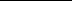 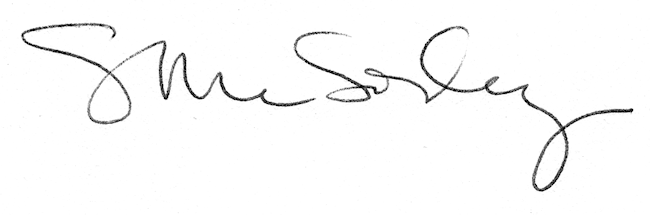 